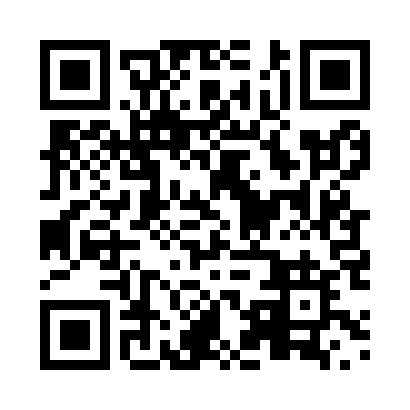 Prayer times for Baie-Rouge, Quebec, CanadaMon 1 Jul 2024 - Wed 31 Jul 2024High Latitude Method: Angle Based RulePrayer Calculation Method: Islamic Society of North AmericaAsar Calculation Method: HanafiPrayer times provided by https://www.salahtimes.comDateDayFajrSunriseDhuhrAsrMaghribIsha1Mon1:533:4712:005:348:1210:062Tue1:543:4812:005:348:1210:063Wed1:543:4912:005:348:1210:064Thu1:553:4912:005:348:1110:065Fri1:553:5012:015:348:1110:066Sat1:563:5112:015:348:1010:057Sun1:563:5212:015:338:0910:058Mon1:573:5312:015:338:0910:059Tue1:573:5412:015:338:0810:0510Wed1:583:5512:015:328:0710:0411Thu1:593:5612:015:328:0710:0412Fri1:593:5712:025:328:0610:0413Sat2:003:5812:025:318:0510:0314Sun2:003:5912:025:318:0410:0315Mon2:014:0012:025:308:0310:0216Tue2:024:0212:025:308:0210:0217Wed2:024:0312:025:298:0110:0118Thu2:034:0412:025:298:0010:0119Fri2:044:0512:025:287:5910:0020Sat2:044:0612:025:277:5710:0021Sun2:054:0812:025:277:569:5922Mon2:064:0912:025:267:559:5823Tue2:064:1012:025:257:549:5824Wed2:074:1212:025:257:529:5725Thu2:084:1312:025:247:519:5726Fri2:084:1512:025:237:509:5627Sat2:094:1612:025:227:489:5528Sun2:104:1712:025:217:479:5429Mon2:124:1912:025:207:459:5130Tue2:144:2012:025:197:449:4931Wed2:174:2212:025:187:429:46